THE RELEVANCY OF BASIC SCIENCE AND TECHNOLOGY CURRICULUM IN PREPARING STUDENTS FOR SCIENCE AND TECHNOLOGY SUBJECTS AT SENIOR SECONDARY SCHOOL LEVELBy1Owodunni, A. Samuel, 1Abulkadiri, Mohammed,2Olabiyi, O. Stephen&3Onatunde, E. K.1Department of Industrial and Technology EducationFederal University of Technology Minna, Niger State2Department of Science and Technology EducationUniversity of Lagos3Department of Industrial and Technical EducationUniversity of Nigeria, NsukkaCorresponding Author contact: owoscosam@yahoo.com or s.owodunni@futminna.edu.ngABSTRACTThe Revised Basic science and technology (BST) curriculum was introduced at Junior Secondary School (JSS) level of Nigerian Education system recently. The objectives of the curriculum is to reduce the number of subject offered at JSS and prepare students for science and technology (ST) subjects at senior secondary schools (SSS) level. However, there has been a lot of criticism on the achievement of these objectives. This study therefore, assessed the relevancy of BST Curriculum in preparing students for SSS Science and technologysubjects. Three research questions and two hypotheses guided the students. Survey research design was used for the study. The sample for the study was257 ST teachers in Federal Capital territory, Abuja. The instrument used for data collection was Relevancy of BST curriculum questionnaire. The reliability coefficient of the instrument was found to be 0.78 using Cronbach Alpha. Mean was used to answer the research questions; while t-test statistics was used to test the hypotheses at .05 level of significance. The findings revealed major gaps in relevancy of the curriculum. The study found out that most of items included in BST Curriculum are relevant to ST Subjects at SSS level, there was no significant difference between the mean responses of male and female ST teachers on the relevancy of thecurriculum. The study recommended review of BST curriculum by Nigerian Educational Research and Development Council to ensure its responsiveness to emerging issues in the STeducation and also address the gaps identified by this study. Key words: Relevancy, BST curriculum, Education,science and technology and curriculum contentsINTRODUCTIONEducation may be seen as a process by which individuals acquire knowledge, skills and attitudes, which enables them to develop their potentials in full. One of the merits of good education is that it enables individuals to contribute to the development in the quality of life for themselves, their communities and the nation as a whole. When these dimensions of education are achieved, then science and technology learning has become meaningful and fulfilling to the learner (Anderson, 2006). The development of science and technology (ST) is also recognized worldwide as vital for a nation's overall economic development. When used effectively ST is able to improve productivity and meet the needs of society. This has been demonstrated in the developed nations, and more recently in the newly industrialisingnations, where ST have been responsible for more than half of the increase in productivity. The quest for technological advancement and industrial revolution thereforedemands fora robust and inclusive science and technology curriculum at basic level of education. The curriculum should appeal to all learners and relevant to their need, regardless of backgrounds. Pupils are likely to learn better when they are interested in the subject and the subject is also relevant to their need, hence it becomes important to prepare a curriculum that will be relevant and adequately cater for the need and interest of the pupils. There is evidence that using relevant context leads to a better understanding of the concepts involved compared to traditional teaching (Ramsden, 1997; Osborne & Collins, 2001) but a curriculum that uses content that is relevant and related to familiar and interesting phenomena and experiences in the local environment of the pupils may lead to a more meaningful learning (Nganunu, 1998). Curriculum should therefore be planned in such a way that it adequately equip learners for future challenges and must be implemented in ways that motivate pupils, make direct use of knowledge about their interests and concerns in future.Studies has shown that Nigeria children are offering too many subjects at basic level of education and as such there is need for subject reduction (Federal Ministry of Education, 2007). In attempt to reduce the number of subjects offered at basic level, subjects that has common concepts were matched and fused together and that was basis for new Basic science and technology curriculum (BST).                                                                                                                                                 For instance, the new Basic Science and Technology (BST) curriculum now comprised of four subjects-basic science, basic technology physical and health education and completer.The objectives the present BST curriculum are to reduce subjects overload and content repetition at junior secondary school (JSS) and alsoto adequately prepare students at JSS for SSS learnings and activities in science and technology subjects (Federal Ministry of Education, 2007). It is expected that this new curriculum will now serve as a preparatory (prerequisite) subject for ST subjects such as physics, chemistry, biology, agricultural science, Health Education, computer related subjects, technical drawing basic electronic, metal work, wood work auto mechanic at SSSlevel. However, there has been a lot of criticism on the relevancy of the presentbasic education curriculumof which BST curriculum is included (Nwaubani&Azuh, 2014). In the contest of the study relevancy means that the BST curriculum must be relevant to the need and aspiration of students in ST subjects at SSSlevel. Dike (1995) cited in Ivowi, Nwufo, et al (2009) defines relevant curriculum as one that endows its learners with appropriate knowledge, skills and attitude wit enable them to harness resources (materials and human) in order to improve the quality of life and the environment. By this definition a graduate of any curriculum should be able to demonstrate mastery of knowledge in that curriculumThe experience of the researcher as a ST educators, there has been a lot of criticismsin the field about this curriculum in terms of its contents reduction and matching of subjects together. There were lots of questions that came up and the questions are still coming. The questions are why reduction in the contents of each component? Why matching the subjects together? In the light of these questions, this study therefore, assessed the relevancy of BST Curriculum contents in preparing students for ST subjects and learning at SSS level of education.Objectives of the StudyThe study examined:1. Teacher's views on relevance of BST curriculum for preparing students for SSS level of education2. Teacher's views on the need to review the content of BST curriculum in order to make it relevance at SSS level of education3. Teacher's views on the right structure for the BST curriculum to make it relevant at SSS level of education Research Questions1. What are the views of teachers on relevance of Basic science and technology for preparing students for SSS level of education?2. What are the views of teachers on the need to review the content of BST curriculum in order to make it relevance at SSS level of education?3. What are Teacher's views on the right structure for the BST curriculum to make it relevant at SSS level of education?HypothesesHO1: There is no significant difference between mean response of Male and Female ST Teachers on relevance of BST curriculum for preparing students for SSS.HO2: There is no significant difference between mean response of Male and Female ST Teachers on the need to review the content of BST curriculum in order to make its relevance at SSSMETHODOLOGYThe design of the study was a survey research design. The sample of the study consisted of 257 (165 male and 92 female)ST teachers drawn from secondary school teachers in Federal Capital territory Abuja. A list of STteachers sorted by teaching/professional fields was obtained from the School Board. Survey research was used to obtain specific information from a representative sample of these teachers about BST Curriculum relevancy and selected demographic variable. The final population consisted of all ST teachers in FCT who were teaching or working at Secondary schools and Technical Colleges, A stratified random sample of 257 teachers (25%) was selected from the total population of nearly 1028 teachers. The instruments used for data collection relevancy of curriculum questionnaire. To ensure validity of the instrument, the instrument was subjected to face validation by three experts in science and technology. The trial test for determining the reliability coefficient of the instrument was carried out using 30 ST Teachers in Bosso Local Government Area, Niger State. The reliability coefficient computed for the instrument was found to be 0.78 using Cronbach Alpha.All 257 teachers were sent the survey, along with a letter of explanation of this study. In order to preserve anonymity, the survey package was not marked or numbered in any way. The return rate was 84%. Of the returned packages, 80.8% provided usable data. Data were considered unusable if one or more of the questionnaire were incomplete or completed incorrectly. Data were analysed using mean and standard deviation to answer the research questions while hypotheses formulated were tested using t-test statistics at .05 level of significance.RESULTSResearch Question 1What are Teacher's views on relevance of Basic science and technology for preparing students for SSS?Table 1: Mean and Stand Deviation of the Respondents (Male and Female Teachers) on Relevance of BST for preparing students for senior secondary (N1= 105, N2= 68)Key: 1 = Mean of male teachers, 2= Mean of female teachers, A = Average mean of the respondents, SD1 = Standard deviation of male teachers, SD2 = Standard deviation female teachers, SDA = Standard deviation, N = Number of respondents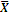 The data presented in Table 1 revealed that 18 of 20 items had average mean values ranged from 2.76 to 3.28. This showed that the mean value of each of the items was above the cut-off point of 2.50, indicating that BST Teachers are of the views that those items are relevance to senior secondary school science and technology subjects and learning. However, two of the items (item 3 and 5) had their average mean values below the cut-off point of 2.50, indicating that the teachers disagreed on those items; therefore the items are not relevance learning of any science and technology subjects or activities at SSS level of education. In addition, Table 1 further revealed that the grand mean (g) value (3.01) of all the items is above the cut-off point (2.50). This an indication that all the respondents views are that those items arerelevancefor preparing students for SSS. Lastly, the table also showed that the average standard deviation (SD) of the items ranged from 0.63 to 0.85. This indicated that the respondents were not very far from the mean and one another in their response.Research Question 2What are Teacher's views on the need to review the content of BST curriculum in order to make it relevance at SSS?Table 2: Mean and Standard Deviation of Respondents (Male and Female Teachers) on the need to review the content of BST curriculum in order to make it relevance at Senior Secondary Schools (N1= 105, N2= 68)Key: 1 = Mean of male teachers, 2= Mean of female teachers, A = Average mean of the respondents, SD1 = Standard deviation of male teachers, SD2 = Standard deviation female teachers, SDA = Standard deviation, N = Number of respondentsThe data presented in Table 2 revealed that 6 of 7 items had average mean values ranged from 2.92 to 3.17. This showed that the mean value of each of the items was above the cut-off point of 2.50, indicating that ST teachers of the views that those items need to be review in order to make them relevance at senior secondary schools. However, one of the items (item 4) had its average mean values below the cut-off point of 2.50, indicating that the teachers disagreed on those items; therefore the items does not require any review to make them relevance at senior secondary school. In addition, the table further revealed that the grand mean (g) value (2.93) of the items is above the cut-off point (2.50). This an indication that all the respondents agree on the need to review the content of BST curriculum in order to make it relevance at SSS. Lastly, the table also showed that the average standard deviation (SD) of the items ranged from 0.63 to 0.85. This indicated that the respondents were not very far from the mean and one another in their response.Research Question 3What are Teacher's views on the right structure for the BST curriculum to make it relevant?Table 3: Frequency and Percentage of Respondents on Types of Structure for BST Curriculum(N1= 105, N2= 68)Table 3 revealed that majority of the respondents 29.47% of the respondents were in favour of allowing the current status to remain, 12.63% agreed that the restructure should be reversed to former structure, while 16.84% were suggested that an alternative structure compose ofbasic science and basic technology as subject while physical and health education and information as a subject should come on board.16.84%of the respondents suggested that another structure compose of basic science, basic technology and information technology as subject while physical and health education stand alone should come on board and 24. 22% agreed that another structure that compose of basic science and basic technology as a subject and information technology stand alone as a subject and physical and health education also stands alone as a subject. No respondent (0.00%) agreed to composition of Basic Science and Physical and Health Education as a subject while Basic Technology and Information Technology to also stand as a subject.HypothesesHO1: There is no significant difference between mean response of Male and Female Science and technology Teachers on relevance of BST for preparing students for SSS.The hypothesis was tested using t-test statistical technique. Results were presented in table 4Table 4: t-test analysis of the mean response of Male and Female Social Studies Teachers on the relevancy of BST for preparing students for SSS.Key: N = Number of respondents; SD = Standard Deviation;  = Mean of respondents; Df = Degree of Freedom        The t-test analysis on table 4 showed that there was no significant difference between mean response of Male and Female Science and Technology Teachers on relevance of BST for preparing students for SSS. This was indicated by overall calculated t-value of 0.6540 which is less than the t-table of 1.98 at degree of freedom 93 and 0.05 level of significance. As a result, the hypothesis was accepted. In other words, male and female science and technology teachers did not differ significantly in their responses on the relevancy of BST for preparing students for senior secondary schools.HO2: There is no significant difference between mean response of Male and Female Science and technology Teachers on the need to review the content of BST curriculum in order to make its relevance at SSS levelThe hypothesis was tested using t-test statistical technique. Results were presented in table 5Table 5: t-test analysis of the mean response of Male and Female Social Studies Teachers the need to review the content of BST curriculum in order to make its relevance at SSSKey: N = Number of respondents; SD = Standard Deviation;  = Mean of the respondents; Df = Degree of FreedomThe t-test analysis on table 5 showed that there was no significant difference between the mean response of Male and Female science and technology Teachers on the need to review the content of BST curriculum in order to make it relevance at SSS. This was indicated by overall calculated t-value of 0.2326 which is less than the t-table of 1.96 at degree of freedom 93 and 0.05 level of significance. As a result, the hypothesis was accepted. In other words, Male and Female Science and Technology teachers did not differ significantly in their responses on the need to review the content of BST curriculum in order to make its relevance at SSSDiscussion of FindingsThe results in table 1 revealed the view of ST teachers on relevance of BST for preparing students for senior secondary. The result showed that majority of the teachers (g = 3.01)agreed that BST curriculum is relevant to SSS learning and activities in ST and the curriculum can adequately prepare JSS students for SSS activities. This is in line with the opinion of Mandal (1984) who carried out a similar study on adequacy and relevance of the undergraduate curriculum for agricultural economics at the Bangladesh agricultural university and revealed that curriculum is relevant though the teaching of these courses has been by and large inadequate and less effective. Similarly, Nwaubani&Azuh, (2014) also conducted a study on the adequacy of Civic contents in the Basic Education social studies curricula for effective citizenship training of Nigerian youthsand discovered thatmajority of teachers respectively agreed that the goals of basic education social studies curricula are very relevant to civic training of Nigerian youths. However, notwithstanding the above position, it was also shown that current basic education social studies curricula did not adequately reflect sufficient civic contents. Table 2 provided answer to Research question 2. The result shows that a majority of the responding science and technology teachers (g = 2.93) agreed that there was no need to review the present BST curriculum for now. This is because the present BST can adequately equip students for SSS learning and activities in science and technology. This findings is in agreement with the opinion of Offorma (1994) who pointed out that curriculum contents must be relevant to the need and aspirations of the learners.This was the reason why majority of the teachers are in favour of the current status of curriculum that compose of Basic Science, Basic Technology, Physical and Health Education and Information Technology to remain.The results of hypotheses tested indicated there were no significance difference between mean response of Male and Female Science and technology Teachers on relevance of BST for preparing students for SSS and on the need to review the content of BST curriculum in order to make its relevance at Senior Secondary Schools.ConclusionThe fundamental issues which the findings of the study seem to have reiterated is the suitability of the Basic education BST curriculum in dealing with problems and issues confronting man technologically which science and technology education is a very vital aspect. Although, the BST curricula cannot completely covered the basic concepts that will sufficiently equips students for SSS learning directly, other related themes reflected in the curricula such as entrepreneurial, environmental education, climate change, drug abuse education, safety and security, food drugs safety education, disaster risk reduction education and consumer education concepts will also impact positively on students’ attitude towards society. This position is informed by teachers’ current knowledge of the integrated philosophy and nature of BST contents which recommends it as a suitable tool for inculcating scientific and technological virtues, knowledge, values, skills and attitudes into Nigerian pupils with a view to making them efficient scientists and technologists. RecommendationsBased on the findings of this study, the following recommendations were made:1. Nigerian Educational Research and Development Council should ensure that BST curriculum respond to emerging issues in the education and ST sectors and also address the irrelevancies identified by this study2. In-service training programmes such as workshops, conferences, seminars should be organized for BST teachers to enhance their instructional effectiveness in handling BST related concepts. 3. In addition, teacher preparation in BST studies should still take cognizance of the BST mandate of the subject and the growing status of BST as a separate school subject in Nigeria4. The necessary facilities should be created in order to change the current lecture-based teaching into more practical and learning-by-doing type teaching.ReferencesAnderson, K. I (2006). The relevance of science education as seen by pupils in Ghanaian junior secondary schools. PhD Thesis University of the Western CapeFederal ministry of Education (2007). 9-year basic education curriculum: Basic science & Technology: Nigerian Educational Research and Development Council (NERDC).Ivowi, U. M. O., Nwufo, K., Nwagbara, J., Ukwungu, J., Emah, I. E. & Grace, U. (2009). Curriculum Theory and Practice. Curriculum Organisation of NigeriaMandal, M. A. S. (1984) Adequacy and Relevance of the Undergraduate Curriculum for Agricultural Economics at the Bangladesh Agricultural University. Bangladesh Journal of Agricultural Economics, 7(1):73-83Nganunu, M. (1998). An attempt to write a science curriculum with social relevance for Botswana. International Journal of Science Education, 10 (4), 441-448.Nwaubani, O. O &Azuh, D. (2014). The Adequacy of Civic Contents in the Basic Education Social Studies Curricula for Effective Citizenship Training of Nigerian Youths. International Journal of Educational Science and Research, 4(1):35-46Offorma, G. C. (1994). Curriculum Theory and Planning. .Uwani Enugu: Family circle PublicationsOsborne, J. and Collins, S. (2001). Pupils’ views of the role and value of the science curriculum: a focus-group study. International Journal of Science Education,23 (5):441-467.Ramsden, J. (1997). How does a contextualised approach influence understanding of key chemical ideas at 16 plus? International Journal of Science Education, 19(6):697-710.S/NItem Statement1SD12SD2ASDARemarks1.The contents of the BSTcurriculumis enough to mold student’s behavior in a positive way towards science and technology subjects at SSS level.2.77      0.76     2.89  0.662.830.71Agree2.The content of the BSTcurriculum is overloaded for students to learn at Junior secondary Schools.   3.23      0.69     3.13  0.753.180.72Agree3.The BST curriculum at JSS does not adequately covered the basic areas that are needed for science and technology subjects at SSS level.2.43     0.67     2.47  0.682.450.68Disagree4.The curriculum at JSS does not include the basic rudiments of basic science and technology.3.23    0.89    3.12  0.72  3.180.81Agree5.The themes of the curriculum are not sequentially arranged.2.31  0.78  2.18  0.69  2.250.74Disagree6.The components of the Basic science aspects of the curriculum are adequate to assist students in selecting or developing interest in science subjects like physics, chemistry, biology etc. at SSS level3.22  0.88  3.31  0.72  3.270.80Agree7.The components of the Basic technology aspects of the curriculum are adequate to assist students in selecting or developing interest in technical and vocational subjects like technical drawing, applied electricity, metalwork, wood work  etc. at SSS level2.85  0.62  2.99  0.92  2.920.77Agree8.The components of the Physical and Health Education aspects of the curriculum are adequate to assist students in selecting or developing interest in health education at SSS level3.22    0.73  2.81  0.63  3.020.68Agree9.The components of the Basic technology aspects of the curriculum are adequate to assist students in selecting or developing interest in ICT subjects  like computer application, data management, etc. at SSS level2.89   0.61  2.56  0.65 2.730.63Agree10.The new BST curriculum if well implemented teaches students about you and environment which is the foundation of science and technology.3.32   0.78  3.15  0.74 3.240.76Agree11.The new BST curriculum if well implemented teaches students about pathogen, diseases and prevention which is an important aspect health education at SSS level3.11  0.77  3.34  0.92  3.230.85Agree12.The new BST curriculum if well implemented teaches students about science and development.2.98 0.83  2.79  0.73  2.890.78Agree13.The new BST curriculum if well implemented teaches students about computer operation, ethics, concepts and technology.2.670.75  2.88  0.64  2.760.70Agree14.The new BST curriculum if well implemented teaches students about you and environment.2.660.67  2.85  0.62  2.760.65Agree15.BST seek to promote mutual understanding and unity by teaching students about games and sports.2.950.78  2.92  0.66  2.940.72Agree16.BST teach students about respect for the environment.3.35 0.69  2.97  0.91 3.160.80Agree17.BST teach students about safety, materials, processing and drawing practice.3.13 0.73  3.27  0.76  3.200.75Agree18.BST teach students about respect for human life.3.41 0.82  3.14  0.78  3.280.80Agree19.BST teach students about basic human movement3.210.69  3.19  0.68  3.200.69Agree20.BST teach students about health Education.3.330.82  3.24  0.893.290.86AgreeGrand Mean  (g )and Standard Deviation (SDg)3.060.792.960.713.010.75AgreeS/NItem Statement1SD12SD2ASDARemarks1Students can develop positive behavior towards science and technology through a comprehensive, unloaded content and motivating curriculum.3.18   0.65  2.96  0.94  3.070.80Agree2BST teach students about respect for the environment. Students can acquire knowledge about respect for environment through a comprehensive, unloaded with content and motivating curriculum.2.981.053.120.833.050.94Agree3With the introduction of the physical and health education component of the curriculuma theme in the curriculum and the contentsto include athletics, games and sports. However, in view of the importance of athletics, games and sports to National unity and integration should the BST curriculum content be increased to include more topics in PHE in order to enhance students’ participation in games and sports at SSSlevel.3.13  0.67  3.17  0.883.150.73Agree4There is a need to restructure the BST Curriculum to allow for a more detailed content such as applications of ICT tools  and social media2.320.74  1.890.84  2.050.79Disagree5There is a need to restructure the BST Curriculum to allow for a more detailed content for PHE in order to enhance the teaching of games and sports.2.98  0.86  3.36  0.92  3.170.89Agree6There is a need to remove the Physical and Health Education component of the Curriculum to allow for other contents in BST, since ST is the bedrock of the nation3.11    0783.01  0.73  3.060.76Agree7There is a need to remove the IT component of the Curriculum to allow it to stand out as another subject at JSS.2.97     0.782.87     1.022.920.90AgreeGrand Mean  (g )and Standard Deviation (SDg)2.950.792.910.882.930.83AgreeTypes of StructureTypes of StructureFreqPercentage (%)ABasic Science, Basic Technology, Physical and Health Education and Information TechnologyCurrent Structure2829.47BEach Component stand alone as a subjectPrevious Structure1212.63CBasic Science and Basic Technology stand as a subject while Physical and Health Education and Information Technology also stand as a subject1STAlternative Structure1616.84DBasic Science and Physical and Health Education stand as a subject while Basic Technology and Information Technology also stand as a subject2ND Alternative Structure000.00EBasic Science, Basic Technology and Information Technology stand as a subject while physical and Health Education stands alone as a subject.3ND Alternative Structure1616.84FBasic Science and Basic Technology stand as a subject, Physical and Health Education stand alone as a subject and Information Technology also stand alone as a subject3ND Alternative Structure2324.22                                         Total                                         Total                                         Total95100CategoryNSDDft-valuet-calStd.ErrorSig.DecisionMale  Teachers1053.060.76931.980.65400.0150.000AcceptedFemale Teachers682.960.71931.980.65400.0150.000AcceptedCategoryNSDDft-valuet-calStd.ErrorSig.DecisionMale Teachers1052.950.79931.9850.23260.0190.000AcceptedFemale Teachers682.910.88931.9850.23260.0190.000Accepted